O Colégio CIC Damas, em parceria com a Editora Bernoulli, disponibiliza aos seus alunos material didático reconhecido nacionalmente por apresentar os componentes curriculares com excelência. Destaque nos últimos Exames Nacionais, o Sistema Bernoulli apresenta seus conteúdos de forma abrangente, aprofundada, criteriosamente revisados e acompanhados de minuciosos exercícios que auxiliam o processo de ensino e aprendizagem. Os pais / responsáveis dos(as) alunos(as) do 6º ano ao 9º ano do Ensino Fundamental deverão adquirir os Livros do Sistema de Ensino Bernoulli e o projeto Empreendedorismo e Projeto de vida do Leo Fraimam, na sala da ACDMAV dentro da escola.CIÊNCIAS DA NATUREZA – Livro Ciências Novo Pensar 9 - Química e Física (Adaptado para o 8º ano CIC-DAMAS).  - Disponível para venda apenas na editora FTD a partir do dia 15 de janeiro de 2019. PARADIDÁTICOS:É necessária a aquisição dos quatro livros no início do ano letivo, uma vez que, após o 1º bimestre, estes livros não costumam ser mais disponibilizados nas livrarias. Além disso, estão proibidas, terminantemente, cópias de paradidáticos. Ouro dentro da cabeça, de Maria Valéria Rezende (Autêntica);Um Coração Maior Que o Mundo, Christian Figueiredo (Planeta do Brasil);Poesia que transforma, de Braulio Bessa (Editora sextante); Espelhos, Miradouros, Dialéticas da percepção, de Cristiane Sobral (Compra com a autora)DICIONÁRIOS SUGERIDOS:Língua PortuguesaDicionário Escolar de Língua Portuguesa – Michaelis. Edição Atualizada. Editora Melhoramentos.Minidicionário Houaiss da Língua Portuguesa. Editora Objetiva.Dicionário Didático SM. Edição revista e ampliada, 2009.Observação: Se o/a aluno/a já dispõe de outro dicionário pode utilizá-lo.LÍNGUA INGLESA:Dicionário Escolar Inglês – Português / Português - Inglês para estudantes brasileiros. Editora Pearson Longman. (2ªedição)Dicionário Oxford Escolar para estudantes brasileiros de inglês/ Português- Inglês/Inglês – Português. Editora Oxford.Observação: Se o/a aluno/a já dispõe de outro dicionário pode utilizá-lo.GRAMÁTICA SUGERIDA: 	Qualquer um/a de que o/a aluno/a disponha. (Desde que atualizada, segundo o acordo ortográfico).Sugestão para os materiais individuais: 1 caderno de 10 matérias 3 cadernos grande de 96 folhas 1 estojo completo (lápis, borracha, lapiseira, canetas (azul, preta e vermelha), corretivo, marcador de texto, tesoura e régua 30 cm.)01 jaleco para Laboratório (identificado).INÍCIO DO ANO LETIVO: 21.01.2019 (SEGUNDA-FEIRA)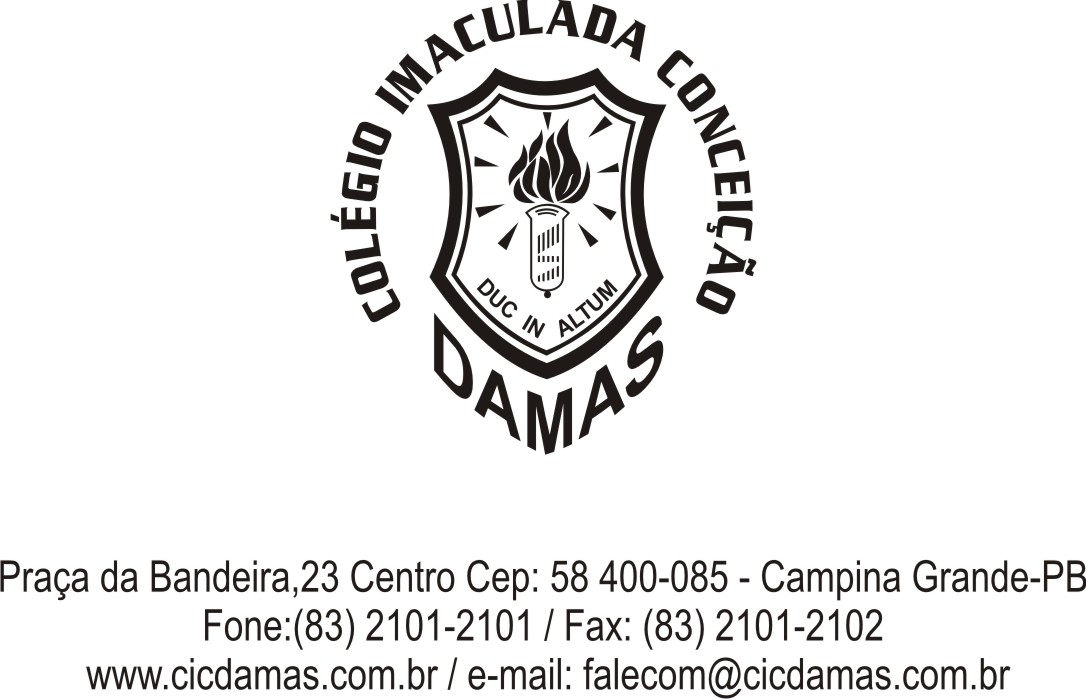 